Сценарий осеннего праздника «МИСС ОСЕНЬ 2011г»Цель: Воспитывать любовь к прекрасному, к природе, Родине. Развивать эстетический вкус, чувство дружбы, взаимопомощи, умение развлекаться, веселиться. 

Оформление: Осенние цветы, гирлянды из желтых листьев, ветки осенних деревьев, гроздья рябины, на столике в вазе – овощи, фрукты, выставка рисунков на осеннюю тематику, разноцветные шарики. На сцене осенние листья, картины про осень, мультимедийная презентация «Осень».Домашнее задание классам: 
a) Модель осеннего сезона и характеристика с указанием ее преимуществ (Рассказ о модели записать на отдельном листе. Читает ассистент из того же класса). 
b) поделка из овощей или фруктов – 1 шт;В) блюдо из овощейВедущий 1.

И снова осени портрет

Природа вешает в гостиной,

Под звуки песни журавлиной,

Под листьев золотистый свет!

Добрый вечер!



Ведущий 2.

Добрый вечер, дорогие друзья! Сегодня в этот зал нас пригласила романтическая, загадочная, чарующая, непредсказуемая, степенная госпожа осень.

Ведущий 1.

Она в вуали из дождя,

Ее прихода не пропустим

И предадимся легкой грусти,

Ей объясненья не найдя.

Ведущий 2.

Осень пригласила вас сюда, чтобы подарить всем свои последние, чудесные мгновения, чарующий, еле уловимый аромат осенних цветов, яркую заманчивую красоту собранных плодов и, конечно же, по- осеннему задумчивое и в то же время радостное настроение.

Ведущий 1.

Да, да, да, ведь действительно осень- это не только пора грусти и печали, это еще пора радости. Почему? Потому что осенью красиво кругом и все с нетерпением ждут встречи с самым веселым временем года – зимой.

Ведущий 2.

И поэтому сегодня мы будем не только вздыхать и грустить в унисон романтической сударыни осени, но и веселиться, танцевать, наслаждаться ее последними мгновениями.



Ведущий 1.

На нашем балу сегодня присутствуют учащиеся 8-11 классов нашей  школы. Внимание! Внимание!
Сейчас на сцену выходит Обаяние
Плюс Юность, Привлекательность,
Веселье и Умение, Смекалка и  Оптимизм.
Пусть с Вами обязательно
Идут они всю жизнь!
Я приглашаю на сцену наших участниц и участников!Просим поприветствовать наших конкурсанток: ученица 11 кл. – Джайнакова Азиза, ученица 11 кл. – Шиповская Ольга, ученица 10 кл.- Калашникова Наталья, ученица 9 кл – Карагулова Дарига и совсем юных кокурсанток учениц 8 кл.- Махину Валентину и Касанову Екатерину. А где конкурсы там и задания, а где задания  – там и жюри.Прошу  жюри занять свои места. (предст. жюри._) 1ведущий. Мы открываем наш праздничный Осенний бал. 


2 ведущий. А теперь давайте дадим клятву участников Осеннего бала. 

Все. Клянёмся! 

1 ведущий. Веселиться от души! 

Все. Клянёмся! 

2 ведущий. Танцевать до упада! 

Все. Клянёмся! 

1 ведущий. Смеяться и шутить! 

Все. Клянёмся! 

2 ведущий. Участвовать и побеждать во всех конкурсах. 

Все. Клянёмся! 

1 ведущий. Делить радость победы и полученные призы с друзьями. 

Все. Клянёмся! Клянёмся! Клянёмся! Ведущий 2.
Ну, а сейчас мы переходим к конкурсной программе, поэтому поддерживайте  наши команды своим веселым настроением и задором.
Ведущий 1.
Первый конкурс называется « Наряд для Осени»(конкурсантки показывают свой осенний наряд и дают краткое пояснение)Ведущий 2.
Наряды у вас красивые элегантные, но в них не хватает изюминки, главного элемента осени – БУС ИЗ РЯБИНЫ.Второй конкурс называется «РЯБИНОВЫЕ БУСЫ», под музыку и на время вам необходимо собрать на нитку бусы из ягод рябин или шиповника ( исполняется песня И.Понаровской «Рябиновые бусы»).Ведущий 1.
Пока наши конкурсантки заняты интересным делом. Мы предлагаем болельщикам от каждого класса проявить талант в игре с ШАРИКАМИ. Чей шарик останется целый тот победитель, вы получаете жетон  и отдаете конкурсантке, которую вы поддерживаете. ( К ноге юноши привязывается шарик и под музыку «Цыганочка» исполняя танец ,участники должны лопнуть шары у своих противников)Ведущий 2. Третий конкурс для эрудитов. Посмотрим, как наши девушки умеют отгадывать загадки. Осень пора сбора грибов, вот и проверим какие грибы знают наши девушки.И так, приготовились.Спрятался от нас старичок, Шляпой принакрылся, Ногой в землю зарылся.(Гриб)Во лесу, во бору
Стоят стары старички,
На них красны колпачки.
(Подосиновик)Вдоль лесных дорожек
Много белых ножек
В шляпках разноцветных,
Издали приметных.
Собирай, не мешкай!
Это ….
(Сыроежки)Я родился в день дождливый
Под осиной молодой,
Круглый, гладенький, красивый,
С ножкой толстой и прямой.
(Подосиновик)Возле леса на опушке,
Украшая тёмный бор,
Вырос пёстрый, как Петрушка,
Ядовитый ….
(Мухомор)Нет грибов дружней, чем эти, -
Знают взрослые и дети.
На пеньках растут в лемму,
Как веснушки на носу.
(Опята)Я в красной шапочке расту
Среди корней осиновых,
Меня узнаешь за версту,
Зовусь я ….
(Подосиновик)Маленькая крошка
Сквозь землю прошел
Красну шапочку нашел.
(Гриб)Стоял на крепкой ножке,
Теперь лежит в лукошке.
(Белый гриб)Растут на опушке
Рыжие подружки,
Их зовут ….
(Волнушки)Ведущий 1:  Следующий номер – одно удовольствие,                    Кто ж не захочет спеть в микрофон?                    В зале сейчас мы попросим спокойствия,                    Вы не мешайте взять верный им тон.Музыкальный конкурс «Веселый перепев»( Конкурсанткам на блюде  преподносят  яблоко с заданием - частушки. Звучит фонограмма частушек)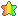 Ох, деревья пожелтели,
На ветру качаются.
Ох, каникулы всегда
Быстро так кончаются!Ох, художница ты, Осень,
Научи так рисовать.
Я тогда в твоей работе
Тебе буду помогать!
 Тучка глупая не знала,
Что уж осень здесь настала.
Огневой лесной наряд
Ливнем тушит час подряд.
 Осень щедрая такая
Всех одарит за труды.
Мы на праздник Урожая
Принесли ее плоды.
 Мы пололи сорняки,
Не боясь колючек.
Среди нас, поверьте, нет
Нежных белоручек.
 А я бабушке своей
Поливала грядки.
Для здоровья всех внучат
Лучше нет зарядки!
 А я летнею порой
Вел суровый очень бой
И огнём, и кулаком
С колорадским тем жуком!
 У меня фигурка тонка
И высокий каблучок.
Я не буду есть котлеты,
Мне пожарьте кабачок!
 Я секрет румян достала
У прабабки Фёклы -
Лучше всех румян заморских
Сок от нашей свеклы!
Мышку в клетку я поймал
И там запер крепко,
Ведь без мышки не собрать
В огороде репку.
 Не болеем больше гриппом,
Не боимся сквозняка.
Все таблетки заменяет
Нам головка чеснока!
 Тыкву нашу поливали
Утром, вечером и днем!
Тыква выросла большая,
И теперь мы в ней живем!
 Разудалый я силач -
Гну рукой подковку!
Потому, что я жую
Каждый день морковку.Ведущий 2. Осень в окна постучала
Холодком повеяла, 
Лужи льдинкой затянула
И тоску навеяла!Наши девушки помогут нам развеять  осеннюю тоску своими красочными блюдами. Следующий конкурс  «Осеннее кафе»(конкурс защита домашнего задания – блюдо « Осенние фантазии») Ведущий 1: Из осенних цветов и веток соберу большой букет. 
    Каждый лист имеет свой рисунок, цвет. 
    Разложу себе по полу акварельный круг. 
    На него любуясь, детство вспомню вдруг.Конкурс «Осенний Букет»(Из предложенного материала: сухостой, цветы бархатцы,  хризантемы, астры,  хокия, цинния  и  другие. Составить «Осеннюю композицию», придумать название и защитить) Звучит музыка « Осенний вальс»Ведущий 2: Осень. Сказочный чертог,
Всем открытый для обзора.
Просеки лесных дорог,
Заглядевшихся в озёра.

Как на выставке картин:
Залы, залы, залы, залы
Вязов, ясеней, осин
В позолоте небывалой.  Осенью наступает золотая пора. Художница-осень играет всеми цветами радуги. На одном дереве можно найти желтые, оранжевые, красные, лиловые листья. Это богатство красок и привлекает к себе художников. И хотя мы с вами еще не настоящие художники, мы тоже постараемся передать в рисунках все краски осени.
Мы предлагаем  вам  используя цветную бумагу и зубную пасту нарисовать цветок. Конкурс «Художник – ОСЕНЬ» Звучит музыка П.Н.Чайковского «Времена года. Октябрь»Ведущий 1:Мы предлагаем  болельщикам блеснуть своими знаниями. Полученные жетоны за правильные ответы вы отдадите конкурсанткам, которых вы поддерживаете. Загадки: 
1. Пришла без красок и без кисти и перекрасила все листья (Осень). 
2. Сам видит и не слышит, ходит, бродит, рыщет , свищет (Ветер). 
3. Боится зверь ветвей моих, гнезд не построят в них, в ветвях краса и мощь моя, скажите быстро – кто же я (Осень). 
4. Сидит – зеленеет, падает – желтеет, лежит – чернеет. (Лист) 
5. Очень дружные сестрички , ходят в рыженьких беретах. Осень в лес приносят летом (Лисички). 
6. Меня просят и ждут а приду – прячутся (Дождь). 
7. Под землею птица дупло свила и яиц нанесла (Картошка). 
8. Есть шапка но без головы, есть нога, но без обуви (гриб).Ведущий 2:- Внимание! Внимание! Сейчас мы узнаем, кто из наших претенденток завоевал звание «МИСС ОСЕНЬ 2011г» Слово предоставляется жюри. Джайнакова Азиза -18б , 1 место;Махина Валентина -17б, 2 место;Калашникова Наталья 16б,3 место;Карагулова Дарига -  15 б, 4 место;Шиповская Ольга и Касанова Екатерина -10б,5 место.Звание Мисс ноября присуждается ... Шиповской О. и Касановой Е.;
Звание Мисс октября присуждается ... Карагуловой Д.
Звание Мисс сентября присуждается ... Калашниковой Н.Звание Мисс Осеннее очарование присуждается…Махиной В.
И наконец, вы поняли, что самой прекрасной, самой очаровательной, самой экстравагантной наше жюри выбрало ...Джайнакову А.- МИСС ОСЕНЬ 2011гВедущий 1: Ну вот и закончился наш праздник.. 
Ведущий2: Разве? А дискотека? 
Ведущий 1: А дискотека НАЧИНАЕТСЯ!